CATEQUISTAS DA MISERICÓRDIA: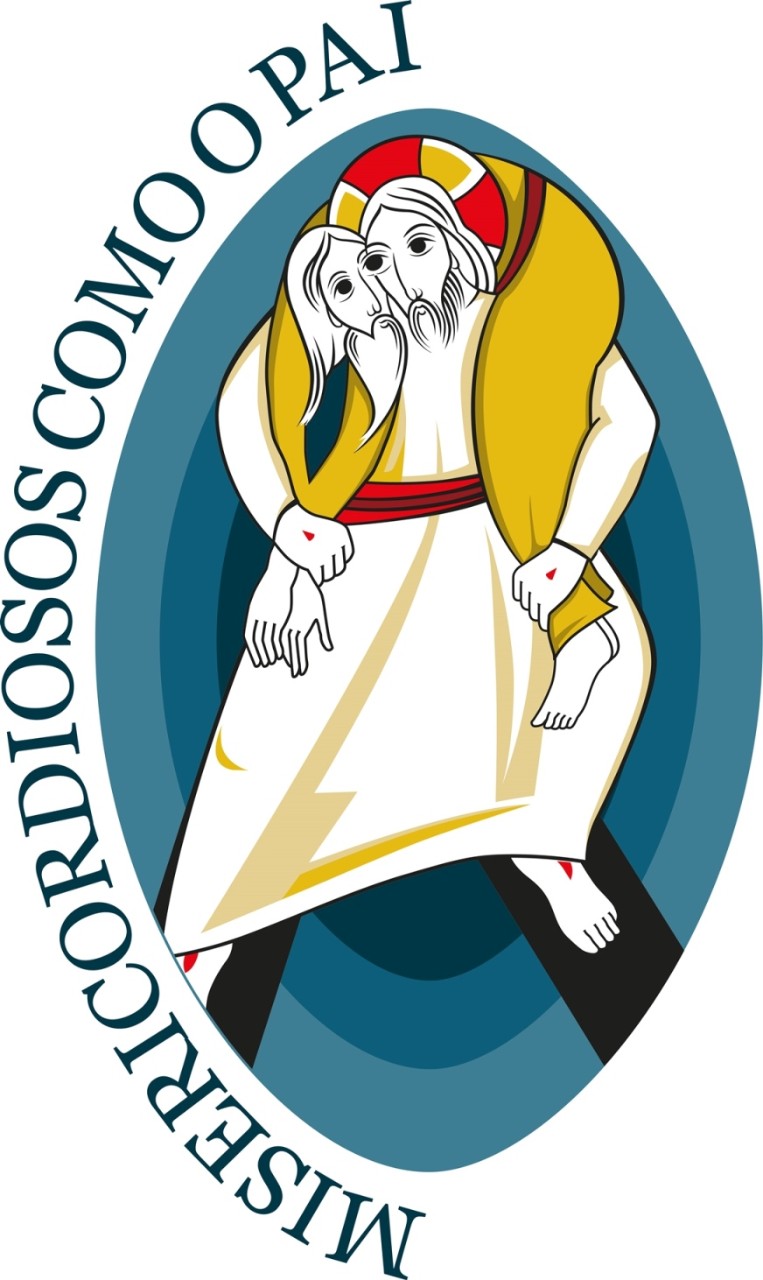  Para que todos se sintam amados, esperados e perdoados por Deus!Pe. Rodrigo Ferreira da Costa, SDNPreparação do ambiente: preparar uma vela para cada catequista para a renovação das promessas batismais; símbolos que lembram os Sacramentos da iniciação cristã; Círio Pascal, flores, cruz, cartaz do Ano da Misericórdia. Deixar o ambiente simples e aconchegante. Comentarista: Queridos irmãos e irmãs “o nome de Deus é misericórdia”. Ele “nunca se cansa de perdoar, somos nós que nos cansamos de pedir a sua misericórdia”. Neste Ano Santo da Misericórdia, “deixemo-nos surpreender por Deus. Ele nunca se cansa de escancarar a porta do seu coração, para repetir que nos ama e deseja partilhar conosco a sua vida.” Cantemos com alegria!CANTO INICIALRITOS INICIAIS Dirigente (Dir.): Em nome do Pai e do Filho e do Espírito Santo.Todos (T.): Amém.  Dir.: A graça, a misericórdia e a paz de Deus Pai e de Jesus Cristo, nosso Senhor, estejam convosco. T.: Bendito seja Deus, que nos reuniu no amor de Cristo. ATO PENITENCIALDir.: Queridos catequistas, estamos vivendo o Ano Santo da Misericórdia proclamado pelo Papa Francisco. Ele nos convida experimentar a ternura do amor misericordioso do Pai que tem um amor “visceral” para com o seu povo, uma vez que “a misericórdia de Deus não é uma ideia abstrata, mas uma realidade concreta, pela qual Ele revela o seu amor, como o de um pai e de uma mãe que se comovem pelo próprio filho até o mais íntimo das vísceras”. Nesta celebração da Misericórdia, somos convidados a contemplar o Rosto da misericórdia que sempre nos move e nos comove, para a compaixão com o próximo. No início de nossa celebração, meditemos nas sete obras de misericórdia corporais e peçamos ao Pai a conversão do nosso coração. Dir.: 1.º Dar de comer a quem tem fome. “Vinde, benditos de meu Pai!... Pois eu estava com fome, e me destes de comer” (Mt 25, 34).  Ao dar de comer, recordamos a gesto Eucarístico no qual Cristo se dá a nós como alimento.  Leitor (L.): Perdoai-nos, Senhor, pelas vezes em que fomos insensíveis à fome e às necessidades, materiais ou espirituais, dos nossos irmãos mais pobres! Dir.: 2.º Dar de beber a quem tem sede. “Vinde, benditos de meu Pai!... Pois eu estava com sede, e me destes de beber” (Mt 25, 35).  Quando nos deparamos com a falta de água, nos damos conta de sua fundamental importância em nossas vidas. Dar de beber se estende também à consciência do cuidado da Nossa Casa Comum.L.: Perdoai-nos, Senhor, pelas vezes que não levamos a sério a nossa responsabilidade de cuidar da obra da vossa Criação.  Dir.: 3.º Vestir os nus. “Vinde, benditos de meu Pai!... Pois eu estava nu e me vestistes” (Mt 25, 36).  L.: Perdoai-nos, Senhor, pela falta de atenção àqueles que nos rodeiam, para que possamos atendê-los na sua nudez mais profunda, percebendo os apelos que emitem mesmo sem serem ouvidos.Dir.: 4.º Acolher o estrangeiro: “Vinde, benditos de meu Pai!... Pois eu era forasteiro e me acolhestes” (Mt 25, 35). L.: Perdoai-nos, Senhor, pelas vezes em que fechamos as portas do nosso coração àqueles que colocais no nosso caminho, como sinal da vossa presença!Dir.: 5.º Visitar os doentes. “Vinde, benditos de meu Pai!... Pois eu estava doente e cuidastes de mim” (Mt 25, 36). L.: Perdoai-nos, Senhor, porque nem sempre o nosso coração está disponível para vos acolher, deixando-nos compadecer com as dores dos outros. Dir.: 6.º Visitar os presos. “Quando te vimos doente ou na prisão, fomos visitar-te?... Sempre que fizeste isto a um dos meus irmãos mais pequeninos, a mim mesmo o fizeste.” (Mt 25,39-40) 
L.: Perdoai-nos, Senhor, por nem sempre compreendermos as limitações de quem sofre pela sua má conduta pessoal, familiar ou social. Dir.: 7.º Dar sepultura aos mortos. “Se o grão de trigo, lançado à terra, não morrer, fica só; mas, se morrer, dá muito fruto”. (Jo 12,24)  L.: Senhor Jesus, perdoai-nos, pelas vezes que não aceitamos, de boa vontade, a morte dos nossos amigos, e não nos mostramos capazes de consolar quem sofre no seu luto! (Enquanto o povo canta, o celebrante asperge o povo com água benta, lembrando o Batismo)Cantando: Banhados em Cristo/ somos uma nova criatura,/as coisas antigas já se passaram,/ somos nascidos de novo! (Bis). Dir.: Deus Pai das misericórdias e Deus de toda consolação, tenha compaixão de nós, acolha o nosso coração arrependido, perdoa os nossos pecados e nos conduza à vida eterna. Amém. GLÓRIA Alguns Catequistas entram com símbolos ou objetos que lembram os frutos da caminhada da catequese em nossa comunidade...ORAÇÃO  Dir.: Oremos (pausa) Ó Deus, que mostrais vosso poder, sobretudo no perdão e na misericórdia, mostrai-nos vosso rosto misericordioso que sempre nos espera, nos ama e nos perdoa; a fim de que sejamos discípulos missionários misericordiosos como o Pai. Por Nosso Senhor Jesus Cristo, vosso Filho, na unidade do Espírito Santo. Amém. LITURGIA DA PALAVRA Com.: A Palavra de Deus é luz para os nossos passos no caminho da conversão. Lendo as Escrituras Sagradas percebemos que a misericórdia torna a história de Deus com a humanidade uma história de salvação. Esta misericórdia divina tem um rosto visível em Jesus Cristo. Como discípulos missionários d’Ele, somos enviados também como missionários da misericórdia. Abramos nossos ouvidos e os nossos corações para ouvir a Palavra de Deus. Mantra: Escuta catequistas, Senhor teu Deus vai falar./ Escuta catequistas, Senhor teu Deus vai falar./ Fala Senhor, meu Deus, os catequistas vão te escutar/ Senhor, meu Deus, os catequistas vão te escutar. Primeira Leitura: Oséias 11,1-9Salmo responsorial – Sl 136 (135)(João Carlos Ribeiro/ O. D. da Juventude)1. Ao Senhor dos senhores cantai/Ao Senhor Deus dos deuses louvai./ Maravilhas só ele é quem faz/ Bom é Deus, ao Senhor pois louvai.Pois eterno é seu amor por nós, eterno é seu amor! (bis)2. Com saber ele fez terra e céu/sobre as águas a terra firmou/ Para o dia reger fez o sol/ E as estrelas pra noite firmou. 3. Primogênitos todos feriu/ Do Egito, um povo opressor/ E dali Israel fez sair/ O poder de sua mão o salvou.4. No mar bravo ele fez perecer/ Os soldados e o tal Faraó./ Aliança ele fez com Israel/ No deserto seu guiou.5. Poderosos sem dó abateu/ A famosos reis desbaratou./ Sua terra Israel recebeu/ Como herança a seu povo entregou.6. Se lembrou de nós na humilhação/ Ao Senhor, Salvador proclamai/ Dele nós recebemos o pão/ Ao Senhor, Deus dos céus, proclamai. ACLAMAÇÃO AO EVANGELHOEvangelho- Lucas 15,11-32HOMILIA... Destacar as atitudes do filho mais novo que erra, abandona a casa do pai, porém confiando na misericórdia, arrepende-se e volta para a casa do pai. Enfatizar também o fechamento do filho mais velho que demonstra não conhecer o pai, não perdoa o irmão e não quer entrar para festa da misericórdia; e, por fim, destacar o coração misericordioso do Pai que espera, sai ao encontro, abraça e perdoa os seus filhos. Enquanto catequistas somos mais parecidos com o filho mais novo, com o filho mais velho ou com o pai misericordioso?PROFISSÃO DE FÉOs catequistas podem renovar as suas promessas batismais, ascendendo suas velas no Círio Pascal. Dir.: Após termos ouvido a Palavra misericordiosa do Pai, elevemos a Ele nossos pedidos inspirados nas sete obras de misericórdia espirituais. A cada prece respondamos, Senhor fazei de nós, discípulos missionários da misericórdia.L.:1.º Dar bom conselho. “Senhor, deixa a figueira ainda este ano. Vou cavar em volta dela e deitar adubo. Quem sabe, talvez venha a dar fruto! Se não der, então cortá-la-ás.” (Lc 13,8-9). Ensinai-nos, Senhor, a ser pacientes com os nossos irmãos e a dar bons conselhos, sobretudo inspirados na vossa Palavra!  L.: 2º. Ensinar os ignorantes. “Não julgueis e não sereis julgados; não condeneis e não sereis condenados; perdoai e sereis perdoados.” (Lc 6,37). Fazei-nos, Senhor, gritar o evangelho com a vida, para que o nosso anúncio seja credível!  L.: 3.º Corrigir os que erram. “Amai os vossos inimigos e fazei bem aos que vos odeiam.” (Lc 6,27-28). Livrai-nos, Senhor, de agirmos como juízes sombrios que se comprazem em detectar qualquer perigo ou desvio, a fim de que possamos trabalhar com paciência e confiança, em todos os ambientes que habitamos diariamente, para construir o futuro.L.: 4.º Consolar os tristes. “Se alguém quer seguir-me, renuncie a si mesmo, tome cada dia a sua cruz e siga-Me” (Lc 9,23). Fazei-nos, Senhor, aliviar a dor e o sofrimento dos outros, sobretudo dos mais tristes, sós e marginalizados!  L.: 5.º Perdoar as injúrias. “Sereis odiados por todos, por causa do meu nome. Mas não perdereis um só cabelo. É permanecendo firmes que ireis ganhar a vida.” (Lc 21,17-19).  Fazei de nós, Senhor, um sinal verdadeiro de perdão e fraternidade!L.: 6.º Sofrer com paciência as fraquezas do próximo. “Se vocês não perdoarem aos homens, vosso Pai também não vos perdoará vossos delitos” (Mt 6, 15). Tornai-nos, Senhor, capazes de saber perdoar sem reservas, sobretudo a quem nos possa ter ofendido. L.: 7.º Rogar a Deus por vivos e defuntos. “Se não escutam Moisés e os profetas mesmo que um dos mortos ressuscite, eles não ficarão convencidos” (Lc 16,31). Fazei-nos, Senhor, rezar e celebrar sempre a eucaristia, como sinal eficaz da comunhão eterna com todos os filhos de Deus, porque para Ti, todos vivem! LITURGIA EUCARISTICACÂNTICO DE OFERTÓRIOORAÇÃO SOBRE AS OFERENDASÓ Deus, Vós que preferistes a misericórdia ao sacrifício, acolhei estes dons do pão e do vinho trazidos ao vosso Altar pelas mãos dos catequistas que se dedicam com alegria e gratuidade no serviço do Reino. Por Cristo, nosso Senhor!Oração Eucarística VII (sobre a reconciliação I)RITO DE COMHUNHÃOPAI-NOSSO...Dir.: Antes de participarmos do banquete eucarístico, sinal de reconciliação e vínculo de união fraterna, rezemos juntos, como o Senhor nos ensinou: Pai nosso...ORAÇÃO E RITO DA PAZCANTO DE COMUNHÃOORAÇÃO PÓS-COMUNHÃODir.: Oremos (pausa). Restaurados à vossa mesa pelo Pão da vida, nós vos pedimos, ó Pai, que este alimento da caridade fortifique os nossos corações e nos leve a vos encontrar em nossos irmãos e irmãs. Por Cristo nosso Senhor. T.: AmémRITOS FINAISCom.: “Cada cristão e cada comunidade há de discernir qual é o caminho que o Senhor lhe pede, mas todos somos convidados a aceitar esta chamada: sair da própria comodidade e ter a coragem de alcançar todas as periferias que precisam da luz do Evangelho” (Papa Francisco). A todos os catequistas desejamos coragem e perseverança na missão. Parabéns pelo seu dia!AvisosBENÇÃO FINAL Dir.: O Senhor esteja convosco.T.: Ele está no meio de nós.Dir.: O Senhor que vos reuniu para celebrar a sua misericórdia vos abençoe em seu Amor: Ele que Pai, Filho e Espírito Santo. T.: Amém.Dir.: Ide em paz, e o Senhor vos acompanhe!T.: Graças a Deus! CÂNTICO FINALCatequista do Povo (L.& M. Pe. Rodrigo,SDN)Eu sou catequista do povo/ com fé e esperança, alegria e amor/ eu vou anunciar o evangelho, na vida e na lida, falar do Senhor! (bis)1- A alegria da Boa Nova/com os irmãos eu quero viver//Anunciar a Palavra de Deus/, com ternura de mãe, escutar, acolher. (bis)2- Na vida de comunidade/ precisamos perseverar//viver o amor-doação/, numa Igreja em saída, vou testemunhar. (bis)3- Catequistas vamos unir/ fé e vida, trabalho, oração//, a nossa missão é urgente/ tem choro, tem cruz/, tem ressurreição. (bis)